Use this form to request minor changes in existing programs (majors, minors, certificates, or specializations). The university Vice President for Academic Affairs approves minor program modifications and they are included in the Annual Minor Program Modification Summary form.University ApprovalTo the Board of Regents and the Executive Director: I certify that I have read this proposal, that I believe it to be accurate, and that it has been evaluated and approved as provided by university policy.This modification addresses a change in (place an “X” in the appropriate box):Effective date of change: Program Degree Level (place an “X” in the appropriate box):Category (place an “X” in the appropriate box):Primary Aspects of the Modification (add lines or adjust cell size as needed):Explanation of the Change:Supervised professional practice courses are being re-organized and consolidated.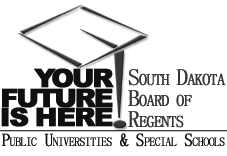 SOUTH DAKOTA BOARD OF REGENTSACADEMIC AFFAIRS FORMSMinor Program ModificationUNIVERSITY:PROGRAM TITLE:Health Information AdministrationCIP CODE:UNIVERSITY DEPARTMENT:Health Information ManagementBANNER DEPARTMENT CODE:UNIVERSITY DIVISION:HIM Department/College of BISBANNER DIVISION CODE:Vice President of Academic Affairs or President of the UniversityDateCourse deletions that do not change the nature of the program, or distribution of courses in the program, or change of total credit hours requiredCourse additions that do not change the nature of the program, or distribution of courses in the program, or change of total credit hours requiredRevised courses in the program.AssociateBachelor’sMaster’sDoctoralCertificateSpecializationMinorMajorExisting CurriculumExisting CurriculumExisting CurriculumExisting CurriculumExisting CurriculumProposed Curriculum (highlight changes)Proposed Curriculum (highlight changes)Proposed Curriculum (highlight changes)Proposed Curriculum (highlight changes)Proposed Curriculum (highlight changes)Pref.Num.TitleCr.Hrs.Pref.Num.TitleCr. Hrs.SGENatural Science and Lab (BIOL 151 OR BIOL 101)3-4SGENatural Science and Lab (BIOL 151 OR BIOL 101)3-4BIOL323/323L OR221/221L AND 325/325LHuman Anatomy and Physiology and lab OR Human Anatomy and lab AND physiology and lab4BIOL323/323L OR221/221L AND 325/325LHuman Anatomy and Physiology and lab OR Human Anatomy and lab AND physiology and lab4HIM101Health Information Management Profession1HIM101Health Information Management Profession1HIM 130Basic Medical Terminology2HIM 130Basic Medical Terminology2HIM 150Introduction to Health Information Management3HIM 150Introduction to Health Information Management3HIM169Legal Aspects of Health Information I1HIM169Legal Aspects of Health Information I1HIM170Legal Aspects of Health Information II2HIM170Legal Aspects of Health Information II2HIM180Fundamentals of Disease and Diagnosis Coding I4HIM180Fundamentals of Disease and Diagnosis Coding I4HIM225Introduction to Healthcare Information Systems3HIM225Introduction to Healthcare Information Systems3HIM240Fundamentals of Disease and Diagnosis Coding II4HIM240Fundamentals of Disease and Diagnosis Coding II4HIM252Basic Foundations Health Data Systems2HIM252Basic Foundations Health Data Systems2HIM257Management and Supervision of HIM2HIM257Management and Supervision of HIM2HIM362Healthcare Procedure Coding Systems3HIM362Healthcare Procedure Coding Systems3HIM364Revenue Cycle Management1HIM364Revenue Cycle Management1HIM265HIM Quality Management3-4HIM265HIM Quality Management3-4HIM370Practical Coding Application2HIM370Practical Coding Application2HIM285Supervised Professional Practice1-2HIM285Supervised Professional Practice2HIM 286Supervised Professional Practice1HIM288HIM Classrooms to HIM Careers1HIM288HIM Classrooms to HIM Careers1CSC105Introduction to Computers3CSC105Introduction to Computers3CIS/CSC123/130/150Problem Solving and Programming/Visual Basic Programming/Computer Science I3CIS/CSC123/130/150Problem Solving and Programming/Visual Basic Programming/Computer Science I3ACCT210Principles of Accounting I3ACCT210Principles of Accounting I3BADM/MATH 220 OR 281Business Stats OR Intro to Stats 3BADM/MATH 220 OR 281Business Stats OR Intro to Stats 3CSC208Adv. Computer Applications: Database1CSC208Adv. Computer Applications: Database1HIM360Leadership and Strategic Management4HIM360Leadership and Strategic Management4HIM 380Healthcare Data Analysis3HIM 380Healthcare Data Analysis3SGESocial Science3SGESocial Science3CIS338Project Management3CIS338Project Management3HIM450Research in HIA3HIM450Research in HIA3BADM/ENGL334/379Managerial Communications OR Technical Communications3BADM/ENGL334/379Managerial Communications OR Technical Communications3HIM444Advanced Health Data Systems3HIM444Advanced Health Data Systems3SGEWritten Communication (ENGL 201)3SGEWritten Communication (ENGL 201)3SGEArts and Humanities3SGEArts and Humanities3HIM440Healthcare Information Governance2HIM440Healthcare Information Governance2SGENatural Science3SGENatural Science3HIM488HIM Classrooms to HIM Careers1HIM488HIM Classrooms to HIM Careers1HIM 485Health Info Admin Supervised Professional Practice2HIM 485Health Info Admin Supervised Professional Practice2Electives14Electives14Total Hours Required120-121Total Hours Required120-121